Datasheet for Lab 2: Safety, Breadboards, DMMName(s): _______________________       Date: _______________________PRELAB – Watch the Video: 1 – Overview, and 2 – Kit Inventory, which you can find in the Lab 2 Video PlaylistMATCHING -- Electronics Lab Safety Rules.  	Watch the Video: 3 - SafetyPut the letter that best completes the safety rule in the space provided
Table 1. Resistor Values and Color Codes – Watch the Video: 4 – Resistor Color Bands
Watch the Video: 5 - BreadboardingBreadboard Quiz Answers – Enter the letter of the:2. Correct Breadboard __________3. Incorrect Breadboard __________IN LAB – Complete these exercises while in the labTable 2.  Resistor Measurements - Watch the Video: 6 - Ohmmeter
Table 3.  Voltage Measurements – Watch the Video: 7 - Voltmeter 
Table 4.  Current Measurements – Watch the Video: 8 - Ammeter
Watch the Video: 9 – Challenge ProblemChallenge Problem: Leaving your last circuit in place (re-insert the resistor you removed to do current measurement), create a second identical”Bizarro”  circuit on the right side of the breadboard with the only difference being the layout of the second circuit – it should visually look as different from the first circuit as possible, while still exhibiting the same voltage drop across R1 as the original circuit. Extra points if you can make a “letter” or “face” or other recognizable figure and still have the circuit work as before. Insert Photo of Challenge Breadboard hereMake sure to include a photo of the voltmeter across “Bizarro” R1 showing approximately the same value as the original circuit. Online Lab CheckoffOnline Students - Please either demo  your work for checkoff during the Sunday evening online office hour, OR paste a link here to a video showing a walkthrough of your measurments for verifying KVL and KCL.Only submit one lab datasheet per team, making sure both team member names are in the datasheet. Safety Rule StartLetterSafety Rule End1)  Never work on a circuit a) dry.2)  Do not connect power to a circuit    b) pay attention to the task you are working on.3) If you smell anything burning, immediately disconnect the power and c) while power is applied.4)  Keep your work area d) email a photograph of the circuit for inspection.5)  Always use common sense and e) until the circuit is finished and you have carefully checked your work.6)  If at any time you are not sure how to handle a particular situation, f) examine your circuit to find out what went wrong.7) Online students shouldg) ask the instructor for advice.A) For these resistors, determine the nominal, min and 
     max values they should be                                     A) For these resistors, determine the nominal, min and 
     max values they should be                                     A) For these resistors, determine the nominal, min and 
     max values they should be                                     A) For these resistors, determine the nominal, min and 
     max values they should be                                     B) For these nominal resistor values,
     determine the color bands         B) For these nominal resistor values,
     determine the color bands         Resistor Nominal
ValueMin
ValueMax
ValueNominal ValueList the Resistor Color Bands 
(R,V,W, etc)64.6 5.3 MG, O, 940 K2.6 KNominal Value
(coded)
(coded)DMM ValueWithin Spec(Yes/No)2204701000VsV1V2-Vs + V1 + V2I1I2I3I1 – I2 – I3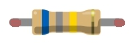 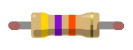 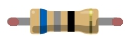 